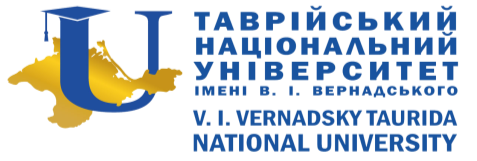 Таврійський національний університетімені В. І. Вернадськогонавчально-науковий Гуманітарний інститутКафедра психології та педагогікиміжнародна науково-практична конференція «Традиції та новації у сфері педагогіки та психології»6–7 грудня 2019 р.
м. КиївТНУ імені В. І. Вернадського запрошує взяти участь у конференції «Традиції та новації у сфері педагогіки та психології» науково-педагогічних працівників вітчизняних та зарубіжних вищих навчальних закладів, аспірантів та здобувачів, студентів, молодих вчених.Результатом конференції має стати обговорення актуальних проблем теорії і практики сучасної психології та педагогіки, міждисциплінарних проблем психології і педагогіки, сучасних напрямків досліджень в психології та педагогіці, основних векторів розвитку цих наук, а також публікація результатів досліджень, видання сертифікатів кожному учаснику конференції.Основні напрямки роботи конференції:Загальна педагогіка. Історія педагогіки.Теорія і методика навчання та виховання.Професійна освіта: теорія, методологія, практика.Проблеми і перспективи реформування системи освіти в УкраїніКорекційна педагогіка.Загальна психологія. Історія психології. Психологія особистості.Психологія праці.Соціальна психологія. Юридична психологія.Соціальна педагогіка та соціальна робота.Члени організаційного комітету: Іляшко Олександр Олександрович – директор Навчально-наукового гуманітарного інституту Таврійського національного університету імені В. І. Вернадського, доцент кафедри конституційного та міжнародного права, к.ю.н.;Виноградова Вікторія Євгенівна – завідувач кафедри психології та педагогіки Навчально-наукового гуманітарного інституту Таврійського національного університету імені В. І. Вернадського, к.п.н, доцент;Максименко Сергій Дмитрович - директор Інституту психології імені Г. С. Костюка НАПН України, д. п. н., професор, академік-секретар Відділення психології, вікової фізіології та дефектології НАПН України;Біла Ірина Миколаївна – професор кафедри психології та педагогіки  Навчально-наукового гуманітарного інституту Таврійського національного університету імені В. І. Вернадського, д.п.н., професор;Костюченко Олена Вікторівна – професор кафедри психології та педагогіки Навчально-наукового гуманітарного інституту Таврійського національного університету імені В. І. Вернадського, д.п.н., доцент;Романюк Людмила Василівна – професор кафедри психології та педагогіки Навчально-наукового гуманітарного інституту Таврійського національного університету імені В. І. Вернадського, д.п.н., професорЮрченко Віктор Іванович – доцент кафедри психології та педагогіки Навчально-наукового гуманітарного інституту Таврійського національного університету імені В. І. Вернадського, к.п.н., доцент.Форма проведення конференції: заочна.Офіційні мови конференції: українська, англійська та російська.Для участі у конференції необхідно:До 3 грудня 2019 року (включно) необхідно надіслати на електронну адресу оргкомітету conf.ped@tnu.org.ua:1. тези доповіді українською, російською чи англійською мовою;2. відскановану (сфотографовану) квитанцію про сплату організаційного внеску);3. довідку про учасника.Назва надісланих файлів має включати в себе прізвище автора та ініціали 
(Наприклад: Левченко ОО_Тези; Левченко ОО_Внесок; Левченко ОО_Заявка)Вимоги до тез доповідей:Обсяг – до 5 стор. формату А-4 у текстовому редакторі Microsoft Word for Windows 6.0, 7.0, 97, 2000, 2003, 2007 у вигляді файла з розширенням *.doc; шрифт – Times New Roman, розмір – 14, 1,5 міжрядковий інтервал; абз. відступ – ; поля – .Послідовність розміщення матеріалів у тезах доповіді: тематичний напрямок;прізвище та ініціали автора (ів) (шрифт – напівжирний); посада, навчальний заклад (повна назва), місце роботи у разі закінчення навчання; (шрифт – курсив); відомості про наукового керівника (для тих, хто не має наукового ступеню);назва доповіді (великі літери, шрифт – напівжирний); текст.Зразок оформлення тез:Тематичний напрямокЛевченко О. О.,аспірант кафедри загальної та соціальної педагогікиЧернівецького національного університету імені Юрія ФедьковичаНауковий керівник: Лисенко Т. В., кандидат педагогічних наук, доцент кафедри загальної та соціальної педагогікиЧернівецького національного університету імені Юрія ФедьковичаПІДТРИМКА СТУДЕНТІВ-ПСИХОЛОГІВ У ПЕРІОД АДАПТАЦІЇ ДО ОСВІТНЬОГО ПРОСТОРУВикористана література оформлюється в кінці тексту під назвою «Список використаних джерел» (перелік літератури подається в алфавітному порядку) з урахуванням розробленого в 2015 році Національного стандарту України ДСТУ 8302:2015 «Інформація та документація. Бібліографічне посилання. Загальні положення та правила складання». У тексті посилання на використані джерела позначаються квадратними дужками із вказівкою в них порядкового номера джерела за списком та через кому – номер сторінки (сторінок), наприклад: [3, с. 47]. Зразок довідки про учасника:ЗАЯВКАна участь у роботіМіжнародної науково-практичної конференції«Традиції та новації у сфері педагогіки та психології»6–7 грудня 2019 р.Сплатити організаційний внесок у розмірі 230 грн. можна за такими банківськими реквізитами: Для переказу з картки на карту:Поповнення картки 4149439015016862, Прядко Анатолій Данилович Для платежу за реквізитами:Отримувач – ПриватБанкМФО банку – 305299Код ЄДРПОУ банку – 14360570IBAN - UA143052990000026205876254219Рахунок одержувача – 29244825509100Призначення платежу - Поповнення поточного рахунку 4149439015016862, Прядко Анатолій Данилович, 1511200115Збірник тез конференції разом із сертифікатом буде надісланий учасникам конференції на адресу, вказану в анкеті, через місяць після проведення конференції. Оргкомітет конференції:Навчально-науковий гуманітарний інститутТаврійського національного університету імені В. І. ВернадськогоПоштова адреса: вул. Івана Кудрі, . Київ Сайт університету: tnu.edu.ua Електронна пошта: conf.ped@tnu.org.uaКонтактний телефон: +38 098 985 01 58Прізвище, ім’я, по батьковіМісце роботи/навчанняПосада (курс, група для студентів)Науковий ступіньВчене званняТематичний напрямокЕлектронна адресаТелефонАдреса для надсилання збірника